Till blanketten ska bifogas en plan som täcker flera år. Åtminstone följande punkter ska ingå:1) Uppgifter om organisationen som ger boenderådgivning, det planerade antalet boenderådgivare och deras utbildning och kunnande samt om praxis som följs vid rådgivningen2) Målgruppen för boenderådgivningen och behovet av rådgivning3) Hurudana nya arbets- och verksamhetsformer man eftersträvar med projektet4) Verksamhetsmiljön; utrymmen, sektorer och nätverk5) Målsättningar, resultat och inflytande6) Hur projektet startas och fortskrider7) Tillsättande av styrgruppen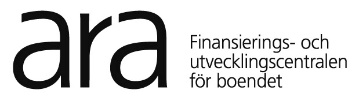 ANSÖKAN OM UNDERSTÖD FÖR BOENDERÅDGIVNINGSVERKSAMHETANSÖKAN OM UNDERSTÖD FÖR BOENDERÅDGIVNINGSVERKSAMHETANSÖKAN OM UNDERSTÖD FÖR BOENDERÅDGIVNINGSVERKSAMHETANSÖKAN OM UNDERSTÖD FÖR BOENDERÅDGIVNINGSVERKSAMHETBlanketten med bilagor ska returneras till ARAs registratur per post eller e-postBlanketten med bilagor ska returneras till ARAs registratur per post eller e-postBlanketten med bilagor ska returneras till ARAs registratur per post eller e-postBlanketten med bilagor ska returneras till ARAs registratur per post eller e-postBlanketten med bilagor ska returneras till ARAs registratur per post eller e-postBlanketten med bilagor ska returneras till ARAs registratur per post eller e-postBlanketten med bilagor ska returneras till ARAs registratur per post eller e-postBlanketten med bilagor ska returneras till ARAs registratur per post eller e-postFinansierings- och utvecklingscentralen för boendet Registratur, PB 30, 15141 LAHTISE-post: kirjaamo.ara@ara.fiFinansierings- och utvecklingscentralen för boendet Registratur, PB 30, 15141 LAHTISE-post: kirjaamo.ara@ara.fiFinansierings- och utvecklingscentralen för boendet Registratur, PB 30, 15141 LAHTISE-post: kirjaamo.ara@ara.fiFinansierings- och utvecklingscentralen för boendet Registratur, PB 30, 15141 LAHTISE-post: kirjaamo.ara@ara.fiFinansierings- och utvecklingscentralen för boendet Registratur, PB 30, 15141 LAHTISE-post: kirjaamo.ara@ara.fiFinansierings- och utvecklingscentralen för boendet Registratur, PB 30, 15141 LAHTISE-post: kirjaamo.ara@ara.fiFinansierings- och utvecklingscentralen för boendet Registratur, PB 30, 15141 LAHTISE-post: kirjaamo.ara@ara.fiFinansierings- och utvecklingscentralen för boendet Registratur, PB 30, 15141 LAHTISE-post: kirjaamo.ara@ara.fiFinansierings- och utvecklingscentralen för boendet Registratur, PB 30, 15141 LAHTISE-post: kirjaamo.ara@ara.fi Jag ger mitt samtycke till elektronisk delgivning till den e-postadress jag angivit utan att beslutet skickas separat per post  SÖKANDE Jag ger mitt samtycke till elektronisk delgivning till den e-postadress jag angivit utan att beslutet skickas separat per post  SÖKANDE Jag ger mitt samtycke till elektronisk delgivning till den e-postadress jag angivit utan att beslutet skickas separat per post  SÖKANDE Jag ger mitt samtycke till elektronisk delgivning till den e-postadress jag angivit utan att beslutet skickas separat per post  SÖKANDE Jag ger mitt samtycke till elektronisk delgivning till den e-postadress jag angivit utan att beslutet skickas separat per post  SÖKANDE Jag ger mitt samtycke till elektronisk delgivning till den e-postadress jag angivit utan att beslutet skickas separat per post  SÖKANDE Jag ger mitt samtycke till elektronisk delgivning till den e-postadress jag angivit utan att beslutet skickas separat per post  SÖKANDE Jag ger mitt samtycke till elektronisk delgivning till den e-postadress jag angivit utan att beslutet skickas separat per post  SÖKANDE Kommun Kommun Organisationer och samfund Organisationer och samfund Organisationer och samfund Organisationer och samfund Organisationer och samfund Organisationer och samfundPROJEKTETS NAMNPROJEKTETS NAMNPROJEKTETS NAMNPROJEKTETS NAMNPROJEKTETS NAMNPROJEKTETS NAMNPROJEKTETS NAMNPROJEKTETS NAMNBASUPPGIFTER OM DEN SÖKANDEBASUPPGIFTER OM DEN SÖKANDEBASUPPGIFTER OM DEN SÖKANDEBASUPPGIFTER OM DEN SÖKANDEBASUPPGIFTER OM DEN SÖKANDEBASUPPGIFTER OM DEN SÖKANDEBASUPPGIFTER OM DEN SÖKANDEBASUPPGIFTER OM DEN SÖKANDENamn (namn enligt handelsregistret)Namn (namn enligt handelsregistret)Namn (namn enligt handelsregistret)Namn (namn enligt handelsregistret)Namn (namn enligt handelsregistret)FO-nummerFO-nummerFO-nummerGatuadressGatuadressGatuadressGatuadressPBPostnummer och postanstaltPostnummer och postanstaltPostnummer och postanstaltPenninginrättning och kontonummer för inbetalning av understödetPenninginrättning och kontonummer för inbetalning av understödetPenninginrättning och kontonummer för inbetalning av understödetPenninginrättning och kontonummer för inbetalning av understödetPenninginrättning och kontonummer för inbetalning av understödetPenninginrättning och kontonummer för inbetalning av understödetPenninginrättning och kontonummer för inbetalning av understödetPenninginrättning och kontonummer för inbetalning av understödetKONTAKTPERSONERKONTAKTPERSONERKONTAKTPERSONERKONTAKTPERSONERKONTAKTPERSONERKONTAKTPERSONERKONTAKTPERSONERKONTAKTPERSONERKontaktpersonens namnKontaktpersonens namnKontaktpersonens namnKontaktpersonens namnKontaktpersonens namnTjänsteställning/uppgiftTjänsteställning/uppgiftTjänsteställning/uppgiftE-postadressE-postadressE-postadressE-postadressE-postadressTelefonnummerTelefonnummerTelefonnummerSuppleantens namnSuppleantens namnSuppleantens namnSuppleantens namnSuppleantens namnTjänsteställning/uppgiftTjänsteställning/uppgiftTjänsteställning/uppgiftE-postadressE-postadressE-postadressE-postadressE-postadressTelefonnummerTelefonnummerTelefonnummerNamn på ekonomisk kontaktpersonNamn på ekonomisk kontaktpersonNamn på ekonomisk kontaktpersonE-postadressE-postadressTelefonnummerTelefonnummerTelefonnummerSTYRGRUPP (namn och tjänsteställning/uppgift)STYRGRUPP (namn och tjänsteställning/uppgift)STYRGRUPP (namn och tjänsteställning/uppgift)STYRGRUPP (namn och tjänsteställning/uppgift)STYRGRUPP (namn och tjänsteställning/uppgift)STYRGRUPP (namn och tjänsteställning/uppgift)STYRGRUPP (namn och tjänsteställning/uppgift)STYRGRUPP (namn och tjänsteställning/uppgift)PROJEKTBESKRIVNING OCH TIDTABELLPROJEKTBESKRIVNING OCH TIDTABELLPROJEKTBESKRIVNING OCH TIDTABELLPROJEKTBESKRIVNING OCH TIDTABELLPROJEKTBESKRIVNING OCH TIDTABELLPROJEKTBESKRIVNING OCH TIDTABELLPROJEKTBESKRIVNING OCH TIDTABELLPROJEKTBESKRIVNING OCH TIDTABELLDatum då projektet inlettsDatum då projektet inlettsDatum då projektet inlettsDatum då projektet inlettsDatum då projektet inlettsDatum då projektet inlettsDatum då projektet inlettsDatum då projektet inlettsPROJEKTETS MÅL (de viktigaste resultaten som man förväntar sig av projektet)PROJEKTETS MÅL (de viktigaste resultaten som man förväntar sig av projektet)PROJEKTETS MÅL (de viktigaste resultaten som man förväntar sig av projektet)PROJEKTETS MÅL (de viktigaste resultaten som man förväntar sig av projektet)PROJEKTETS MÅL (de viktigaste resultaten som man förväntar sig av projektet)PROJEKTETS MÅL (de viktigaste resultaten som man förväntar sig av projektet)PROJEKTETS MÅL (de viktigaste resultaten som man förväntar sig av projektet)PROJEKTETS MÅL (de viktigaste resultaten som man förväntar sig av projektet)pROJEKTETS INFLYTANDEpROJEKTETS INFLYTANDEpROJEKTETS INFLYTANDEpROJEKTETS INFLYTANDEpROJEKTETS INFLYTANDEpROJEKTETS INFLYTANDEpROJEKTETS INFLYTANDEpROJEKTETS INFLYTANDESPECIFICERAD KOSTNADSKALKYL (vid behov tilläggsutredning som bilaga)SPECIFICERAD KOSTNADSKALKYL (vid behov tilläggsutredning som bilaga)SPECIFICERAD KOSTNADSKALKYL (vid behov tilläggsutredning som bilaga)SPECIFICERAD KOSTNADSKALKYL (vid behov tilläggsutredning som bilaga)SPECIFICERAD KOSTNADSKALKYL (vid behov tilläggsutredning som bilaga)SPECIFICERAD KOSTNADSKALKYL (vid behov tilläggsutredning som bilaga)SPECIFICERAD KOSTNADSKALKYL (vid behov tilläggsutredning som bilaga)SPECIFICERAD KOSTNADSKALKYL (vid behov tilläggsutredning som bilaga)Specifikation av kostnader enligt kostnadsslagSpecifikation av kostnader enligt kostnadsslagSpecifikation av kostnader enligt kostnadsslagSpecifikation av kostnader enligt kostnadsslagSpecifikation av kostnader enligt kostnadsslagSpecifikation av kostnader enligt kostnadsslag20222022PersonalutgifterPersonalutgifterPersonalutgifterPersonalutgifterPersonalutgifterPersonalutgifter€Material, förnödenheter, varorMaterial, förnödenheter, varorMaterial, förnödenheter, varorMaterial, förnödenheter, varorMaterial, förnödenheter, varorMaterial, förnödenheter, varor€Köp av tjänsterKöp av tjänsterKöp av tjänsterKöp av tjänsterKöp av tjänsterKöp av tjänster€ResekostnaderResekostnaderResekostnaderResekostnaderResekostnaderResekostnader€Andra kostnader, vilka?€Allmänna kostnader, dvs. indirekta kostnader max. 10 % av föregående (lokaler, informationsteknik, administration o. dyl.)Allmänna kostnader, dvs. indirekta kostnader max. 10 % av föregående (lokaler, informationsteknik, administration o. dyl.)Allmänna kostnader, dvs. indirekta kostnader max. 10 % av föregående (lokaler, informationsteknik, administration o. dyl.)Allmänna kostnader, dvs. indirekta kostnader max. 10 % av föregående (lokaler, informationsteknik, administration o. dyl.)Allmänna kostnader, dvs. indirekta kostnader max. 10 % av föregående (lokaler, informationsteknik, administration o. dyl.)Allmänna kostnader, dvs. indirekta kostnader max. 10 % av föregående (lokaler, informationsteknik, administration o. dyl.)€InkomsterInkomsterInkomsterInkomsterInkomsterInkomster€Kostnadskalkyl sammanlagtKostnadskalkyl sammanlagtKostnadskalkyl sammanlagtKostnadskalkyl sammanlagtKostnadskalkyl sammanlagtKostnadskalkyl sammanlagt€PROJEKTETS FINANSIERINGPROJEKTETS FINANSIERINGPROJEKTETS FINANSIERINGPROJEKTETS FINANSIERINGPROJEKTETS FINANSIERINGUnderstöd som söksUnderstöd som söksUnderstöd som söks€Egen finansieringEgen finansieringEgen finansiering€Andra finansiärer (har sökts eller ska sökas)Andra finansiärer (har sökts eller ska sökas)Andra finansiärer (har sökts eller ska sökas)€€€TillsammansTillsammansTillsammans€Noggrannare utredning om målet för finansieringenNoggrannare utredning om målet för finansieringenNoggrannare utredning om målet för finansieringenNoggrannare utredning om målet för finansieringenNoggrannare utredning om målet för finansieringenUTBETALNINGSPLANUTBETALNINGSPLANUTBETALNINGSPLANUTBETALNINGSPLANUTBETALNINGSPLANDATUM OCH UNDERSKRIFTDATUM OCH UNDERSKRIFTDATUM OCH UNDERSKRIFTDATUM OCH UNDERSKRIFTDATUM OCH UNDERSKRIFTJag försäkrar att ovannämnda uppgifter är riktigaJag försäkrar att ovannämnda uppgifter är riktigaJag försäkrar att ovannämnda uppgifter är riktigaJag försäkrar att ovannämnda uppgifter är riktigaJag försäkrar att ovannämnda uppgifter är riktigaPlats och datumSökandens underskriftSökandens underskriftSökandens underskriftSökandens underskriftNamnförtydligandeNamnförtydligandeNamnförtydligandeNamnförtydligande